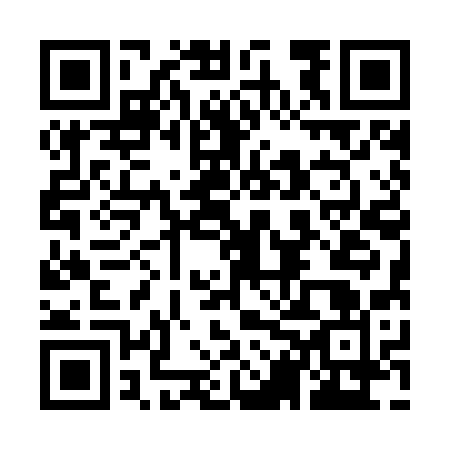 Ramadan times for Hanceville, British Columbia, CanadaMon 11 Mar 2024 - Wed 10 Apr 2024High Latitude Method: Angle Based RulePrayer Calculation Method: Islamic Society of North AmericaAsar Calculation Method: HanafiPrayer times provided by https://www.salahtimes.comDateDayFajrSuhurSunriseDhuhrAsrIftarMaghribIsha11Mon6:016:017:341:225:157:117:118:4412Tue5:595:597:321:225:167:137:138:4613Wed5:575:577:291:215:187:157:158:4714Thu5:545:547:271:215:197:167:168:4915Fri5:525:527:251:215:217:187:188:5116Sat5:495:497:221:215:227:207:208:5317Sun5:475:477:201:205:237:217:218:5518Mon5:445:447:181:205:257:237:238:5719Tue5:425:427:151:205:267:257:258:5920Wed5:395:397:131:195:287:277:279:0121Thu5:375:377:111:195:297:287:289:0322Fri5:345:347:081:195:307:307:309:0523Sat5:325:327:061:185:327:327:329:0724Sun5:295:297:041:185:337:347:349:0925Mon5:265:267:021:185:347:357:359:1126Tue5:245:246:591:185:367:377:379:1327Wed5:215:216:571:175:377:397:399:1528Thu5:195:196:551:175:387:407:409:1729Fri5:165:166:521:175:407:427:429:1930Sat5:135:136:501:165:417:447:449:2131Sun5:115:116:481:165:427:457:459:231Mon5:085:086:451:165:437:477:479:252Tue5:055:056:431:155:457:497:499:273Wed5:035:036:411:155:467:517:519:294Thu5:005:006:391:155:477:527:529:315Fri4:574:576:361:155:487:547:549:346Sat4:544:546:341:145:497:567:569:367Sun4:524:526:321:145:517:577:579:388Mon4:494:496:291:145:527:597:599:409Tue4:464:466:271:145:538:018:019:4210Wed4:434:436:251:135:548:038:039:45